         Руководствуясь Федеральным законом от 06.10.2013 № 131-ФЗ «Об общих принципах организации местного самоуправления в Российской Федерации», законом Ярославской области от 30.06.2014 №36-з «О вопросах местного значения сельских поселений на территории Ярославской области», в соответствии со статьей 13.4 Федеральным законом от 24.06.1998 № 89-ФЗ «Об отходах производства и потребления», постановлением Правительства Российской Федерации от 31.08.2018 № 1039 «Об утверждении Правил обустройства мест (площадок) накопления твердых коммунальных отходов и ведения их реестра» Администрация Артемьевского сельского поселения ПОСТАНОВЛЯЕТ:1. Утвердить реестр мест (площадок) накопления твердых коммунальных отходов на территории Артемьевского сельского поселения (Приложение 1). 2. Утвердить схему размещения мест (площадок) накопления твердых коммунальных отходов на территории Артемьевского сельского поселения Тутаевского муниципального района Ярославской области (Приложение 2).                 3. Признать утратившим силу постановление Администрации Артемьевского сельского поселения  от 27.12.2021 № 209 «Об утверждении реестра и схемы размещения мест (площадок) накопления твердых коммунальных отходов на территории Артемьевского сельского поселения».4. Постановление обнародовать согласно Положению о порядке обнародования муниципальных правовых актов Артемьевского сельского поселения и разместить на официальном сайте Администрации Артемьевского сельского поселения в информационно-телекоммуникационной сети «Интернет».  5. Контроль за исполнением  настоящего постановления оставляю за собой.6. Постановление вступает в силу со дня подписания.Глава Артемьевского сельского поселения                                    Т.В. ГриневичПриложение к постановлению Администрации Артемьевского сельского поселения от 25.12.2023 № 177Реестр мест (площадок) накопления твердых коммунальных отходов на территории Артемьевского сельского поселения Тутаевского муниципального районаПриложение к постановлению Администрации Артемьевского сельского поселения от 25.12.2023г. №177Схема размещения мест (площадок) накопления твердых коммунальных отходов на территории Артемьевскогосельского поселения Тутаевского муниципального района Ярославской областиПОСТАНОВЛЕНИЕАдминистрации Артемьевского сельского поселения Тутаевского муниципального районаЯрославской области ПОСТАНОВЛЕНИЕАдминистрации Артемьевского сельского поселения Тутаевского муниципального районаЯрославской области ПОСТАНОВЛЕНИЕАдминистрации Артемьевского сельского поселения Тутаевского муниципального районаЯрославской области ПОСТАНОВЛЕНИЕАдминистрации Артемьевского сельского поселения Тутаевского муниципального районаЯрославской области ПОСТАНОВЛЕНИЕАдминистрации Артемьевского сельского поселения Тутаевского муниципального районаЯрославской области ПОСТАНОВЛЕНИЕАдминистрации Артемьевского сельского поселения Тутаевского муниципального районаЯрославской области  25.12.2023 25.12.2023№   177____________________________________________________   (дата документа)   (дата документа)(номер документа)д.Емишевод.Емишево«Об утверждении реестра и схемы размещения мест (площадок) накопления твердых коммунальных отходов на территории Артемьевского сельского поселения»«Об утверждении реестра и схемы размещения мест (площадок) накопления твердых коммунальных отходов на территории Артемьевского сельского поселения»«Об утверждении реестра и схемы размещения мест (площадок) накопления твердых коммунальных отходов на территории Артемьевского сельского поселения»№п/пРайонАдресГеографические координатыНаименование организации / ИННИсточник образования ТКООрганизация, осуществляющая вывозВид подстилающей поверхностиВид площадкиМатериал огражденияКоличество контейнеров несортируемого мусораЕмкость контейнера несортируемого мусора, куб.м.Кол-во бункеров КГОЕмкость бункера КГО, куб.м.Материал контейнера КГОВозможность подъезда1Артемьевское с/пЯрославская область Тутаевский район, д. Емишево, ул. Центральная, напротив дома №739.405085 57.898504Администрация Артемьевского с/п / 7611016487Д.Емишево ул.ЦентральнаяООО "Хартия"АсфальтСограждениемМеталл41,118Металлда2Артемьевское с/пЯрославская область Тутаевский район, д. Столбищи, ул. Центральная, напротив дома №1339.289050 57.888330Администрация Артемьевского с/п / 7611016487Д.Столбищи, ул.ЦентральнаяООО "Хартия"Асфальтовая крошкаСограждениемМеталл41,118Металлда3Артемьевское с/пЯрославская область, Тутаевский район, д.Столбищи, ул.Колхозная39.291794 57.889491Администрация Артемьевского с/п / 7611016487Д.Столбищи, ул.КолхознаяООО "Хартия"ГравийСограждениемМеталл0018Металлда4Артемьевское с/пЯрославская область, Тутаевский район, д.Ильинское39.428143 57.804267Администрация Артемьевского с/п / 7611016487Д.ИльинскоеООО "Хартия"ГравийСограждениемМеталл0018Металлда5Артемьевское с/пЯрославская область, Тутаевский район, д. БезминоАдминистрация Артемьевского с/п / 7611016487Д.БезминоООО "Хартия"ГравийС ограждениемМеталл0018МеталлДа6Артемьевское с/пЯрославская область, Тутаевский район, д.Осташево39.326375 57.818772Администрация Артемьевского с/п / 7611016487Д.ОсташевоООО "Хартия"Асфальтовая крошкаС ограждениемМеталл31,100МеталлДа7Артемьевское с/пЯрославская область, Тутаевский район, с.Ваулово39.345102 57.806140Администрация Артемьевского с/п / 7611016487С.ВауловоООО "Хартия"АсфальтС ограждениемМеталл0018МеталлДа8Артемьевское с/пЯрославская область, Тутаевский район, д.Вышницы39.450239 57.816888Администрация Артемьевского с/п / 7611016487Д.ВышницыООО "Хартия"ГравийС ограждениемМеталл0018МеталлДа9Артемьевское с/пЯрославская область, Тутаевский район, д.Рождественное39.325040 57.918377Администрация Артемьевского с/п / 7611016487Д.РождественноеООО "Хартия"ГравийС ограждениемМеталл0018МеталлДа10Артемьевское с/пЯрославская область, Тутаевский район, д.Шелково39.429911 57.908682Администрация Артемьевского с/п / 7611016487Д.ШелковоООО "Хартия"ГравийС ограждениемМеталл0018МеталлДа11Артемьевское с/пЯрославская область, Тутаевский район, д.Мишаки, на въезде в деревню39.4362 57.9268Администрация Артемьевского с/п / 7611016487Д.Мишаки, ул.Волжская, ул.Зеленая, ул.ОвражьяООО "Хартия"ГравийС ограждениемМеталл41,118МеталлДа12Артемьевское с/пЯрославская область, Тутаевский район, д.Мишаки, у церкви39.4329 57.9275Администрация Артемьевского с/п / 7611016487Д.Мишаки, ул.Центральная, ул.Новая, ул.ЛуговаяООО "Хартия"БетонБез ограждения0018МеталлДа13Артемьевское с/пЯрославская область, Тутаевский район, д.Николо-Эдома39.305098 57.868152Администрация Артемьевского с/п / 7611016487Д.Николо-ЭдомаООО "Хартия"ПГСБез ограждения0018МеталлДа14Артемьевское с/пЯрославская область, Тутаевский район, д.Артемьево, ул.Дорожная39.3531 57.9152Администрация Артемьевского с/п / 7611016487Д.Артемьево, ул.ДорожнаяООО "Хартия"ГрунтБез ограждения0018МеталлДа15Артемьевское с/пЯрославская область, Тутаевский район, д.Артемьево, ул.Полевая39.3481 57.9161 Администрация Артемьевского с/п / 7611016487Д.Артемьево, ул.Полеваяул.ЦентральнаяООО "Хартия"БетонС ограждениемМеталл21,100МеталлДа16Артемьевское с/пЯрославская область, Тутаевский район, д.Артемьево, кладбище39.3541 57.919Администрация Артемьевского с/п / 7611016487кладбищеООО "Хартия"ГравийБез ограждения0018МеталлДа17Артемьевское с/пЯрославская область, Тутаевский район, д.Ильинское, кладбище39.423408 57.805254Администрация Артемьевского с/п / 7611016487кладбищеООО "Хартия"ГравийБез ограждения0018МеталлДа18Артемьевское с/пЯрославская область, Тутаевский район, д.Емишево, ул.Цветочная (бестарный сбор ТКО)39.404                    57.8969       
39.4103                 57.9007Администрация Артемьевского с/п / 7611016487Д.Емишево, ул.ЦветочнаяООО "Хартия"бестарный сбор ТКОмешки населенияДа19Артемьевское с/пЯрославская область, Тутаевский район, д.Емишево, ул.Староемишевская (бестарный сбор ТКО)39.4036                 57.9032   39.4015            57.9057Администрация Артемьевского с/п / 7611016487Д.Емишево, ул.СтароемишевскаяООО "Хартия"бестарный сбор ТКОмешки населенияДа20Артемьевское с/пЯрославская область, Тутаевский район, д.Емишево, ул.Центральная, д.30 (бестарный сбор ТКО)39.4039        57.9003Администрация Артемьевского с/п / 7611016487Д.Емишево, ул.ЦентральнаяООО "Хартия"бестарный сбор ТКОмешки населенияДа21Артемьевское с/пЯрославская область, Тутаевский район, д.Столбищи, ул.Молодежная (бестарный сбор ТКО)39.2878      57.8908          39.2938              57.889Администрация Артемьевского с/пД.Емишево, ул.МолодежнаяООО "Хартия"бестарный сбор ТКОмешки населенияДа22Артемьевское с/пЯрославская область, Тутаевский район, д.Столбищи, ул.Центральная, от д.10, у котельной, у школы (бестарный сбор ТКО) 39.2863   57.8872   39.2897         57.887       39.2912     57.8889Администрация Артемьевского с/пД.Столбищи, ул.ЦентральнаяООО "Хартия"бестарный сбор ТКОмешки населенияДа№ п/п Адресземельного участкаСхема размещения мест (площадок) накопления ТКО,М 1:20001.Ярославская область, Тутаевский район,д.Емишево, ул. Центральная, у д. 7географические координаты:Х57.898504Y39.405085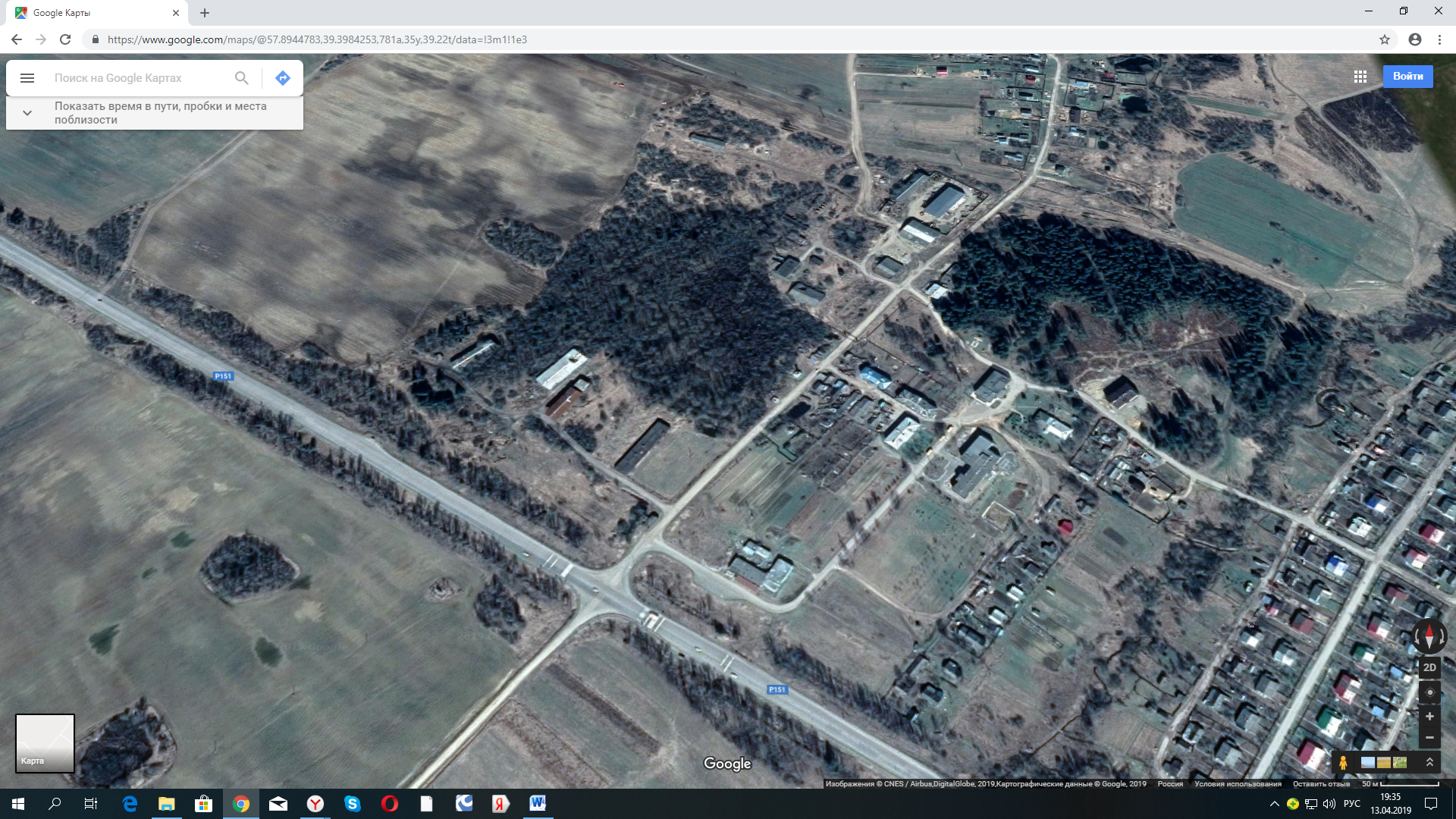                                                                                                                   Место (площадка) накопления ТКО№ п/п Адресземельного участкаСхема размещения мест (площадок) накопления ТКО,М 1:20002.Ярославская область, Тутаевский район,д.Столбищи, ул. Центральная, напротив д. 13географические координаты:Х 57.888330 Y 39.289050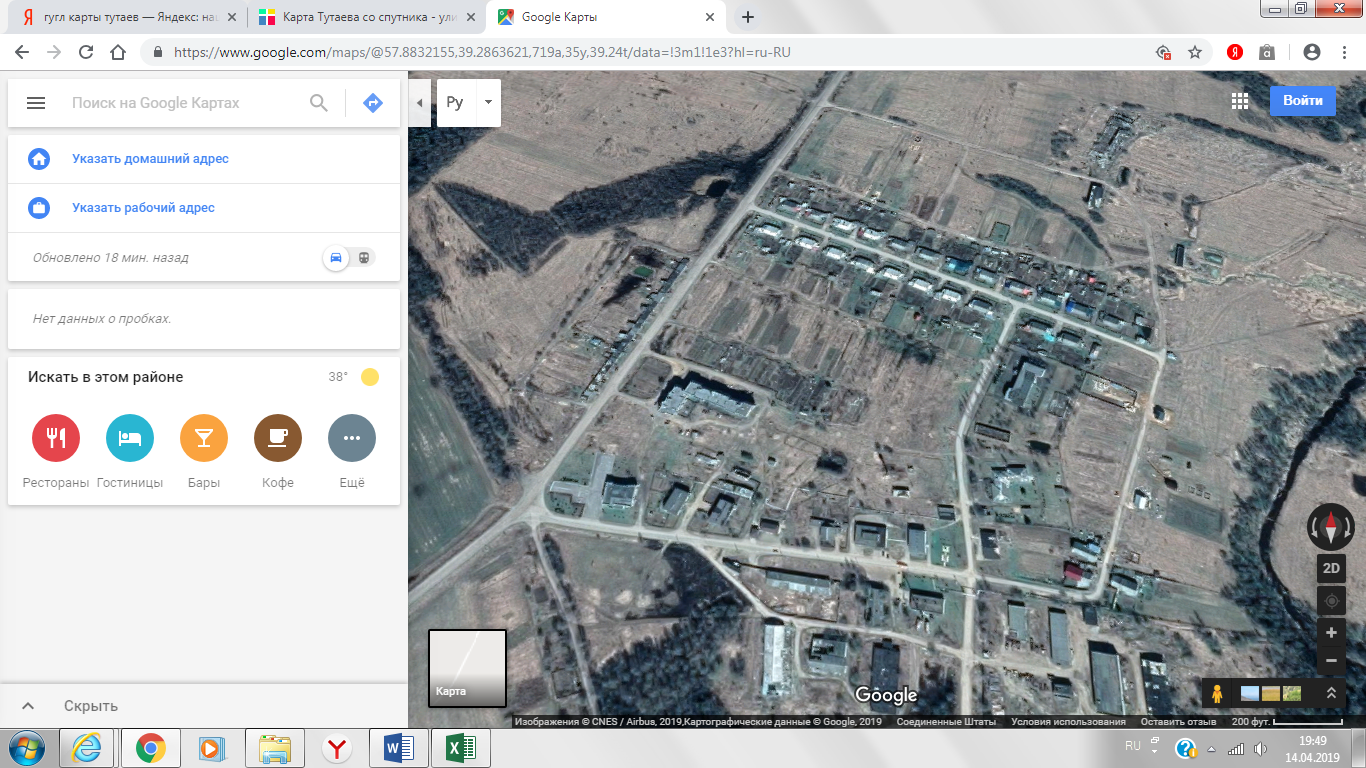 Место (площадка) накопления ТКО№ п/п Адресземельного участкаСхема размещения мест (площадок) накопления ТКО,М 1:20003.Ярославская область, Тутаевский район,д.Столбищи, ул.Колхознаягеографические координаты:Х 57.889491Y 39.291794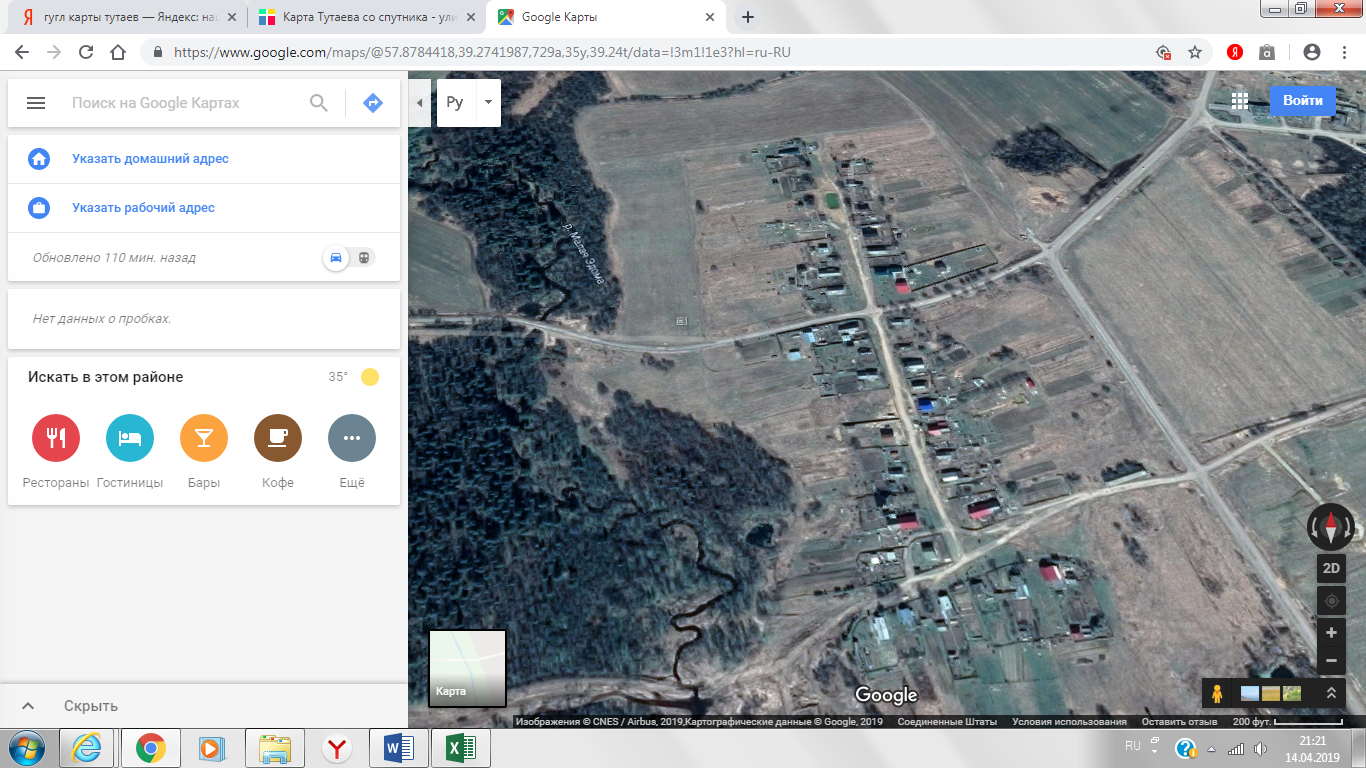 Место (площадка) накопления ТКО№ п/п Адрес земельного участкаСхема размещения мест (площадок) накопления ТКО,М 1:20004.Ярославская область, Тутаевский район, д.Ильинскоегеографические координаты:Х 57.804267Y 39.428143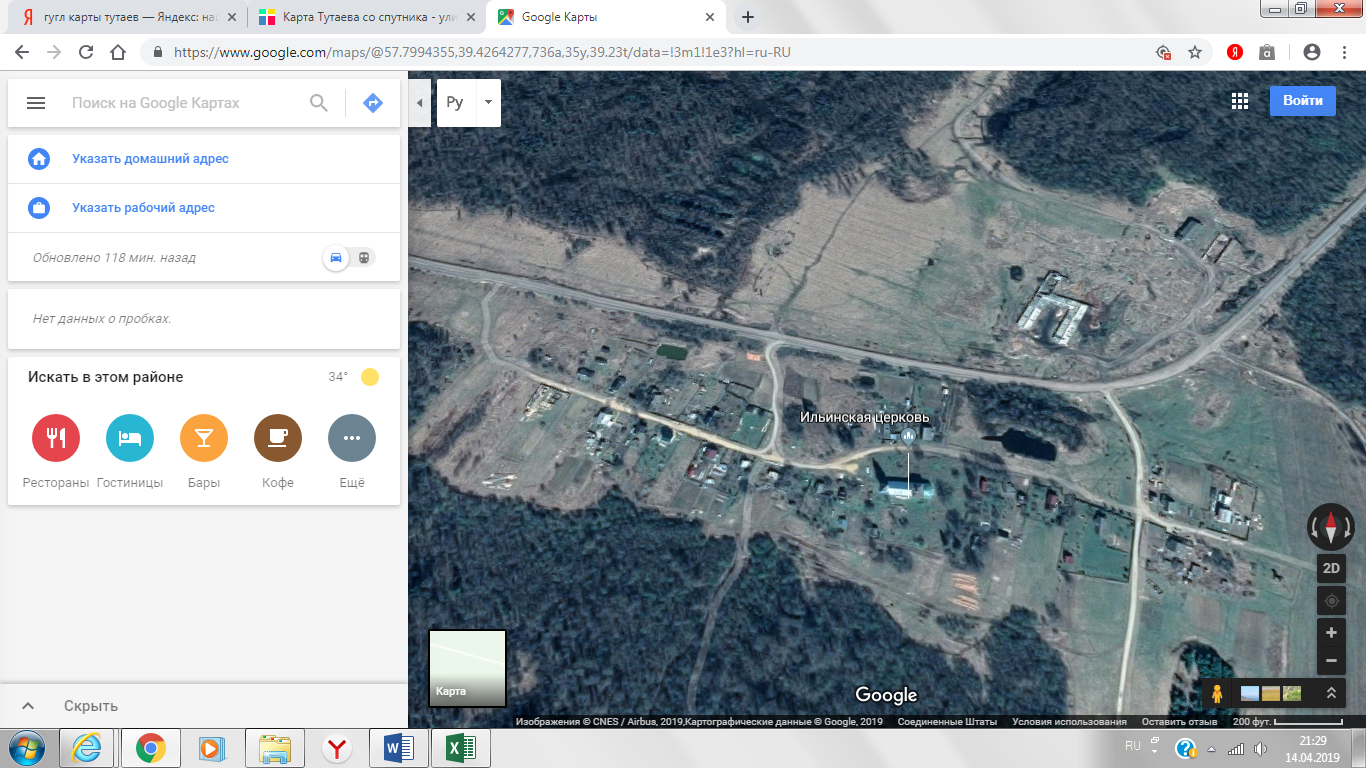 Место (площадка) накопления ТКО№ п/п Адрес земельного участкаСхема размещения мест (площадок) накопления ТКО,М 1:20005.Ярославская область, Тутаевский район, д.Безминогеографические координаты:Х 57.808976Y 39.409566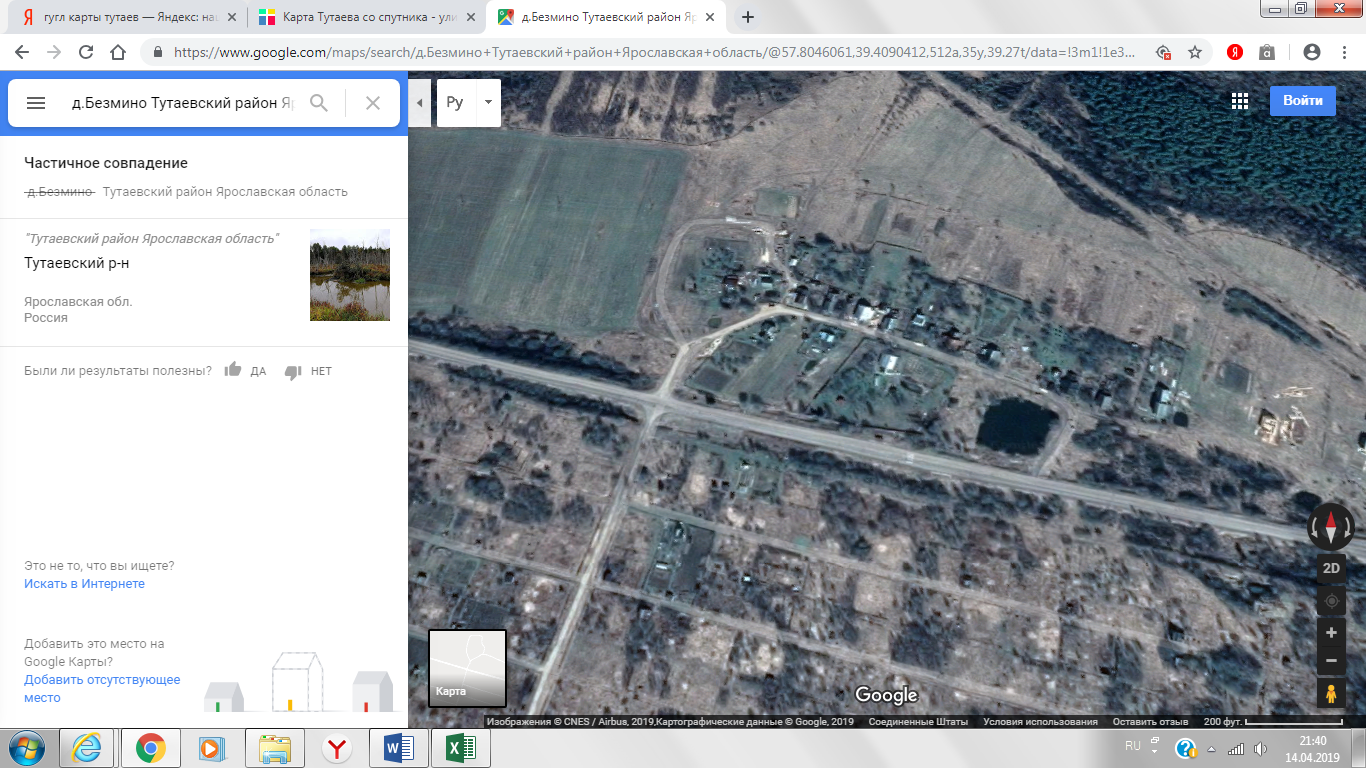                                                                                   Место (площадка) накопления ТКО	№ п/п Адресземельного участкаСхема размещения мест (площадок) накопления ТКО,М 1:20006.Ярославская область, Тутаевский район, д.Осташевогеографические координаты:Х 57.818772Y 39.326375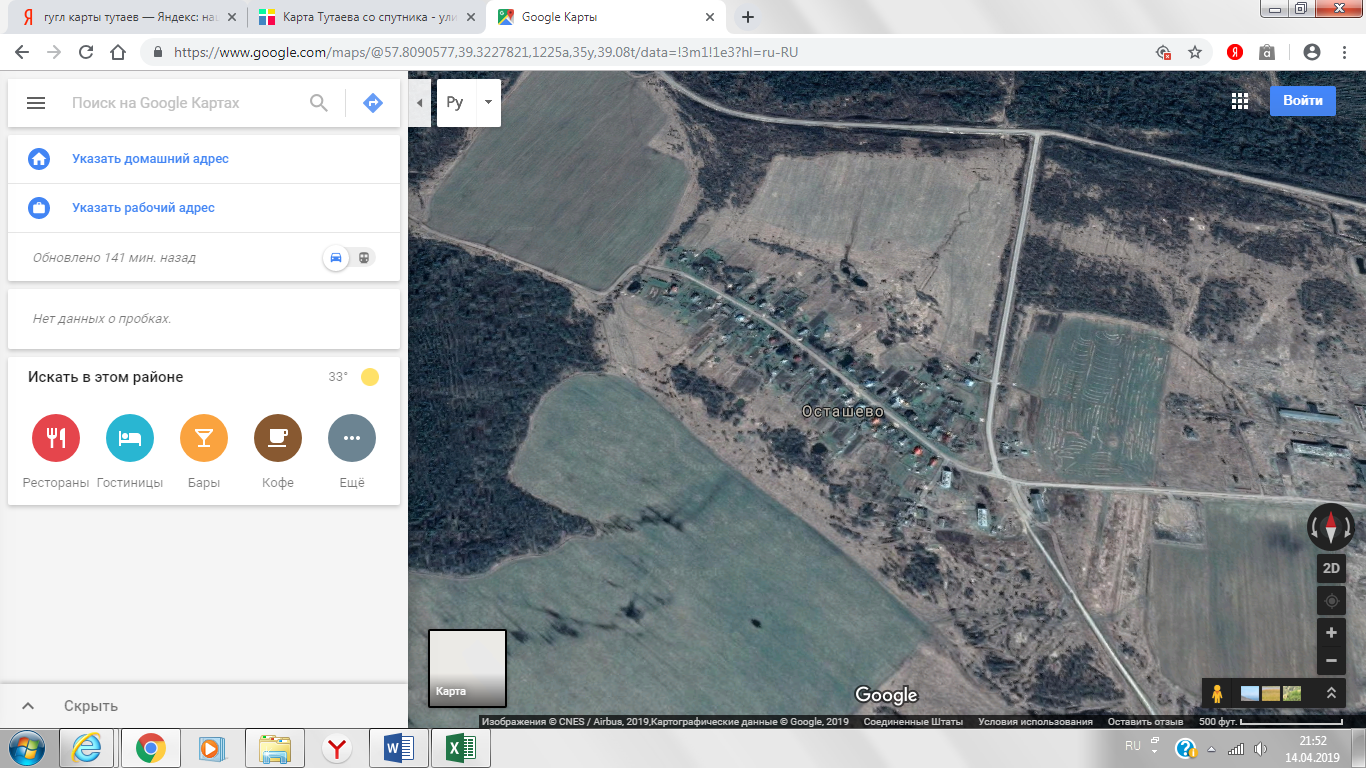 Место (площадка) накопления ТКО№ п/п Адресземельного участкаСхема размещения мест (площадок) накопления ТКО,М 1:20007.Ярославская область, Тутаевский район, с.Вауловогеографические координаты:Х 57.806140Y 39.345102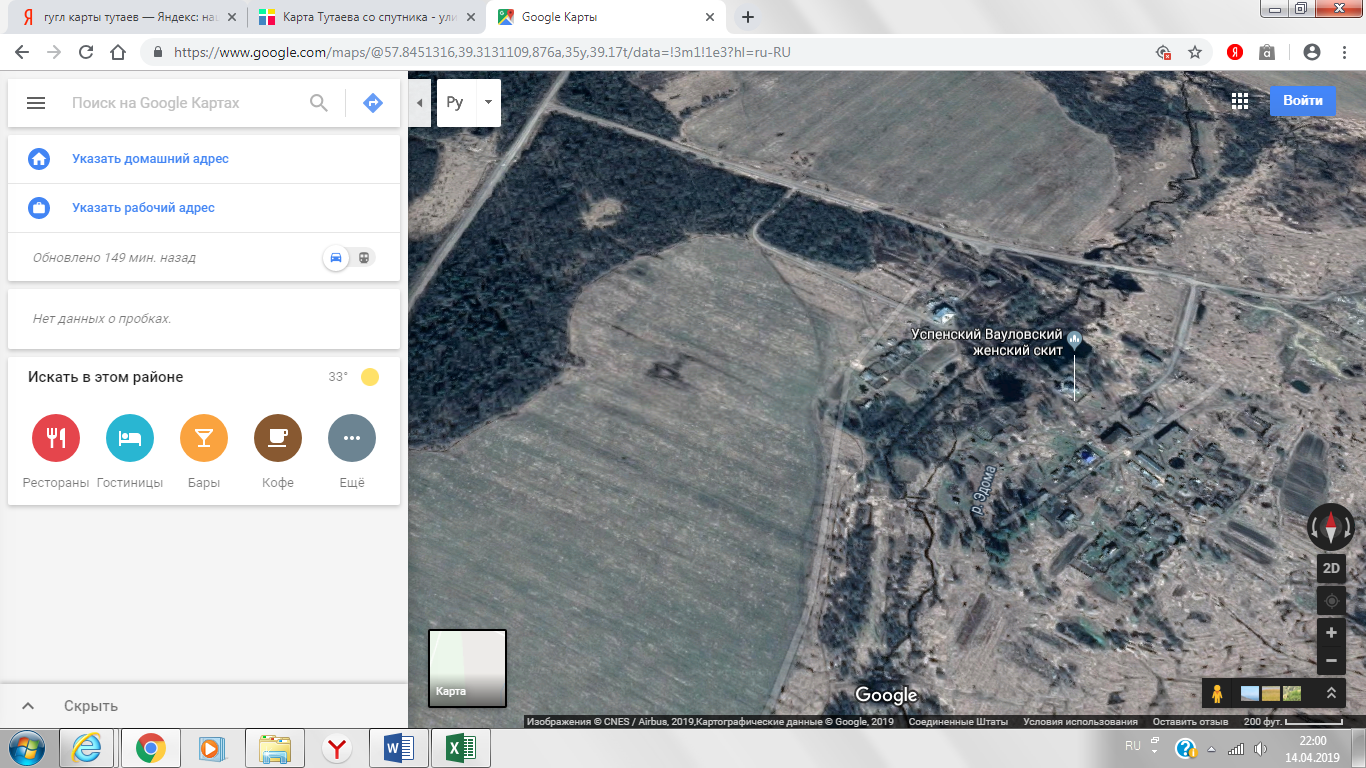 Место (площадка) накопления ТКО№ п/п Адрес земельного участкаСхема размещения мест (площадок) накопления ТКО,М 1:20008.Ярославская область, Тутаевский район, д.Вышницыгеографические координаты:Х 57.816888Y 39.450239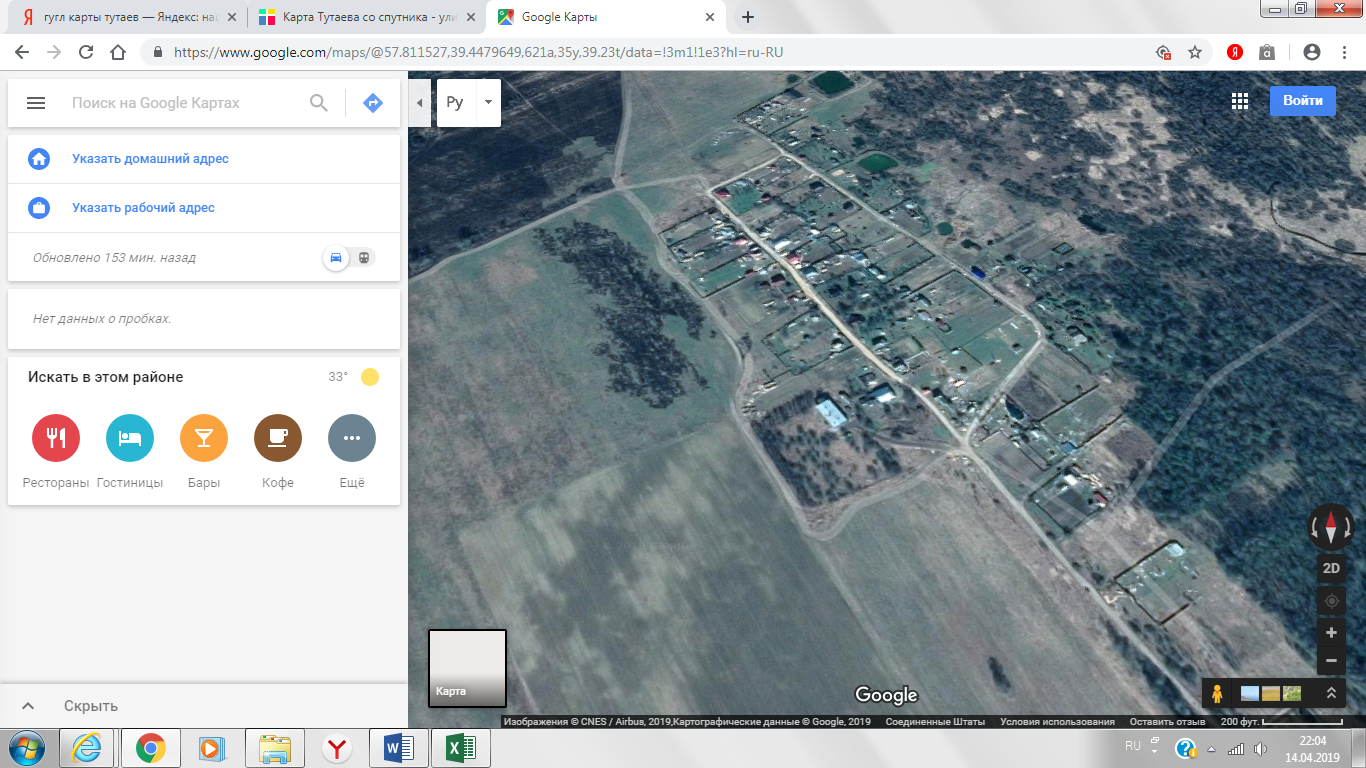 Место (площадка) накопления ТКО№ п/п Адресземельного участкаСхема размещения мест (площадок) накопления ТКО,М 1:20009.Ярославская область, Тутаевский район, д.Рождественноегеографические координаты:Х 57.918377Y 39.325040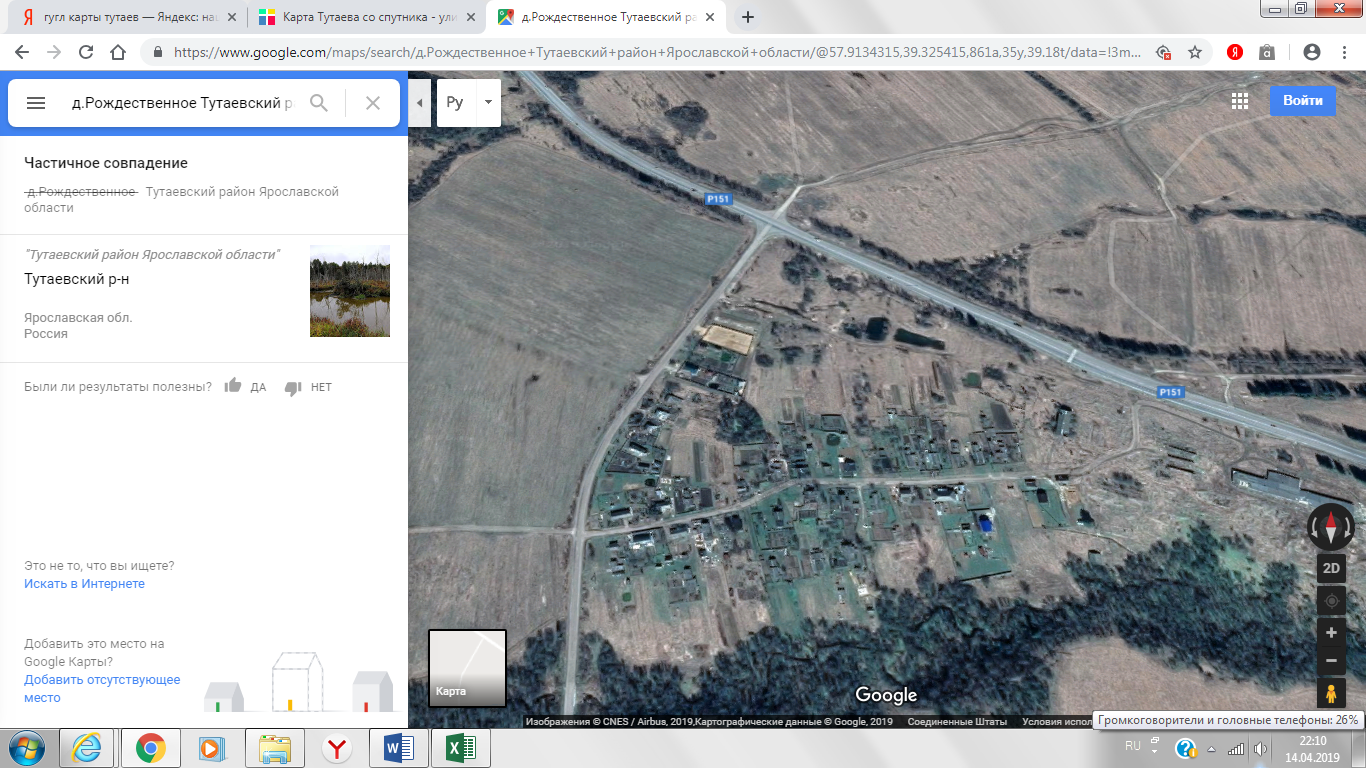 Место (площадка) накопления ТКО№ п/п Адресземельного участкаСхема размещения мест (площадок) накопления ТКО,М 1:200010.Ярославская область, Тутаевский район, д.Шелковогеографические координаты:Х 57.908682Y 39.429911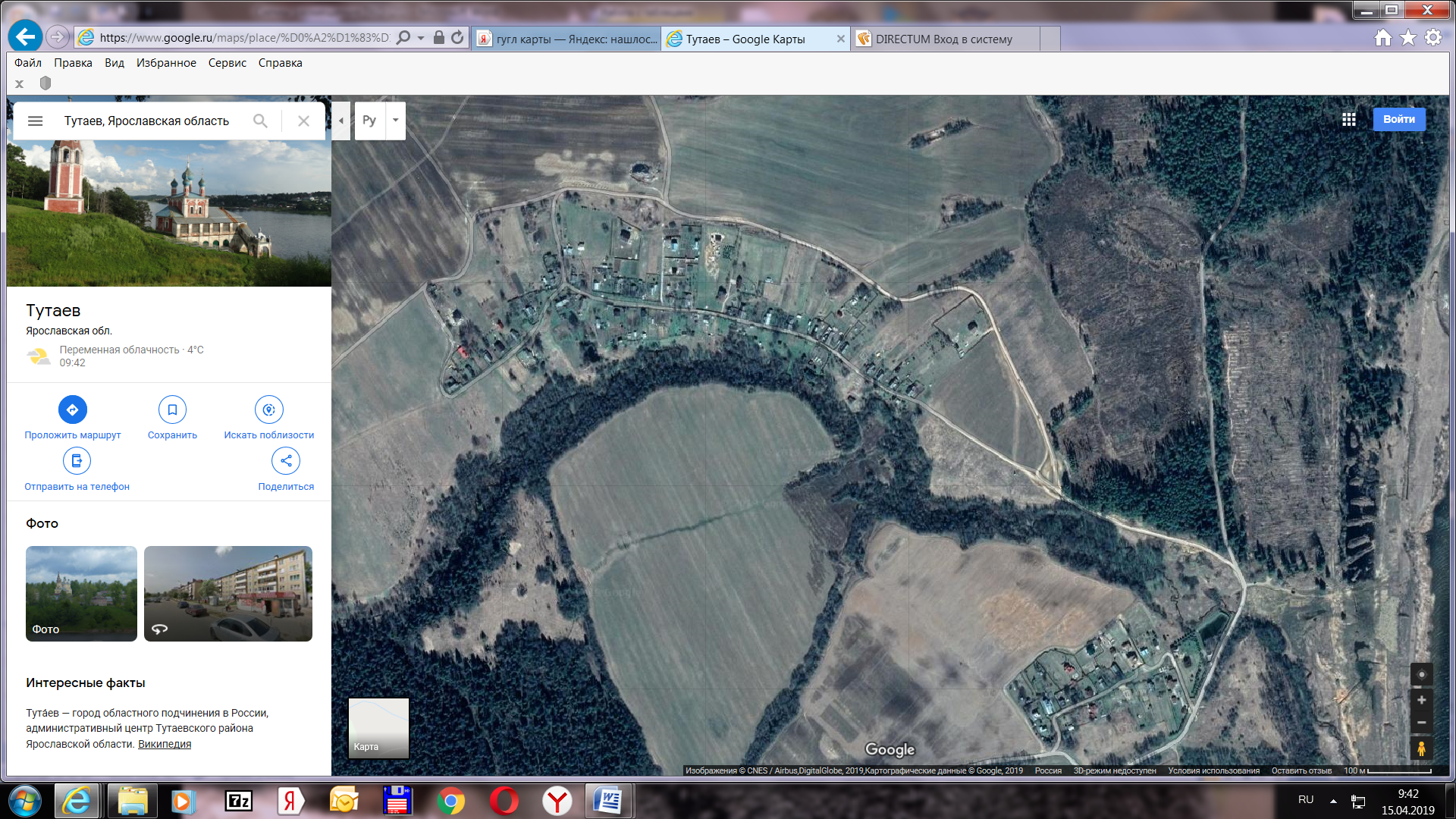 Место (площадка) накопления ТКО№ п/п Адрес земельного участкаСхема размещения мест (площадок) накопления ТКО,М 1:200011.Ярославская область,Тутаевский район, д.Мишаки, на въезде в деревнюгеографические координаты:Х 57.9268Y 39.4362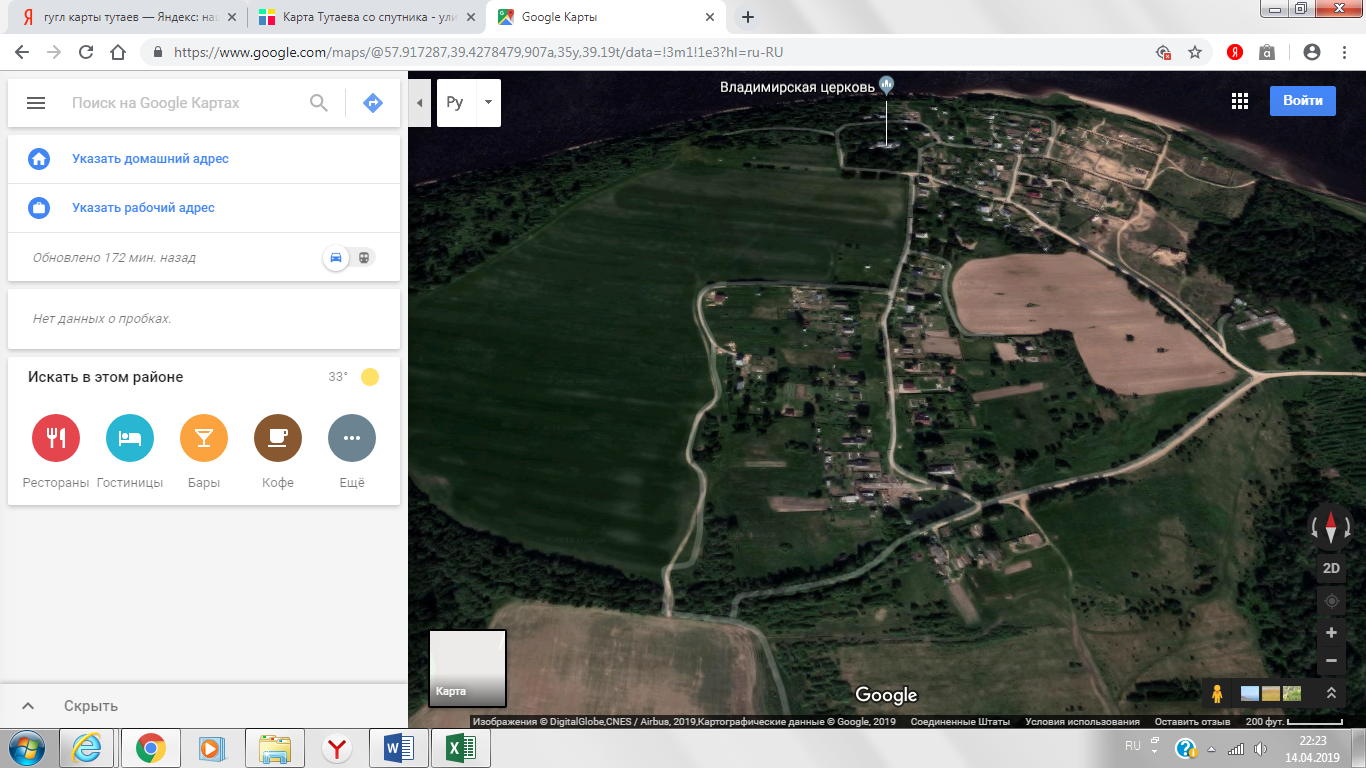           Место (площадка) накопления ТКО№ п/п № п/п Адресземельного участкаСхема размещения мест (площадок) накопления ТКО,М 1:2000Схема размещения мест (площадок) накопления ТКО,М 1:200012.12.Ярославская область, Тутаевский район, д.Мишаки, у церквигеографические координаты:Х  57.9275, Y 39.4329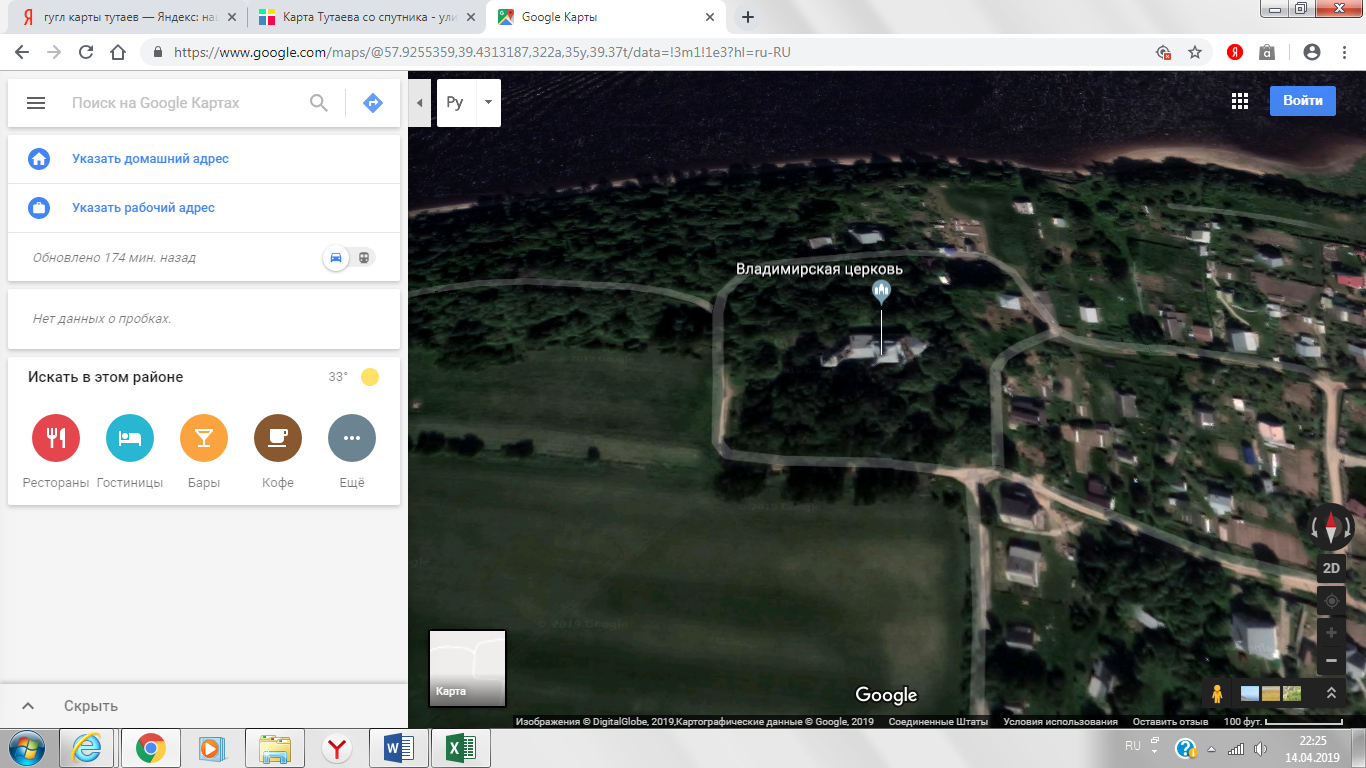 Место (площадка) накопления ТКОМесто (площадка) накопления ТКО№ п/п Адрес земельного участкаАдрес земельного участкаАдрес земельного участкаСхема размещения мест (площадок) накопления ТКО,М 1:2000Схема размещения мест (площадок) накопления ТКО,М 1:200013.Ярославская область,Тутаевский район, д.Николо-Эдомагеографические координаты:Х 57.868152Y39.305098Ярославская область,Тутаевский район, д.Николо-Эдомагеографические координаты:Х 57.868152Y39.305098Ярославская область,Тутаевский район, д.Николо-Эдомагеографические координаты:Х 57.868152Y39.305098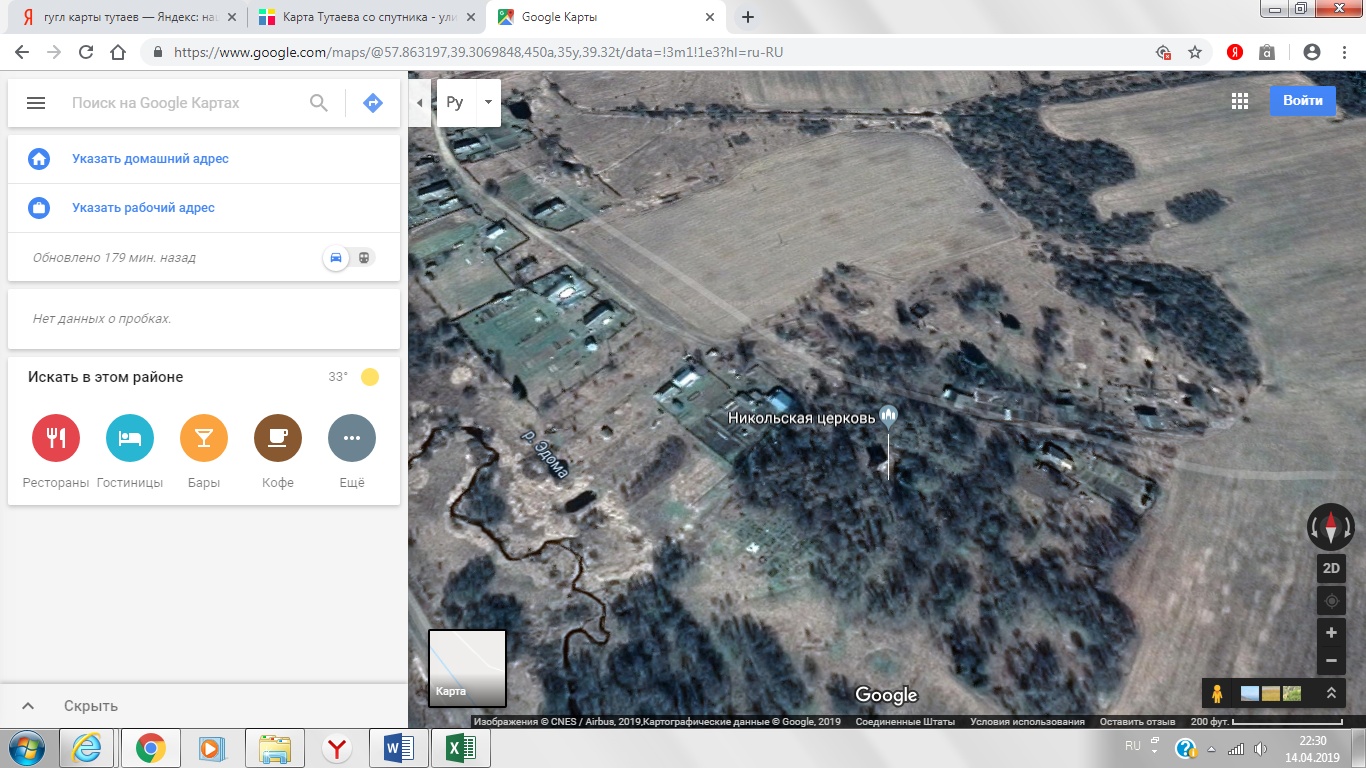 Место (площадка) накопления ТКОМесто (площадка) накопления ТКО№ п/п Адрес земельного участкаСхема размещения мест (площадок) накопления ТКО,М 1:200014.Ярославская область, Тутаевский район, д.Артемьево, ул.Дорожнаягеографические координаты:Х 57.9152Y 39.3531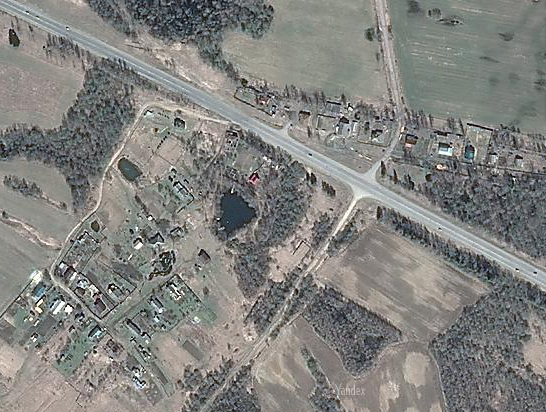                                                                                                                                        Место (площадка) накопления ТКО№ п/п Адрес земельного участкаСхема размещения мест (площадок) накопления ТКО,М 1:200015.Ярославская область, Тутаевский район, д.Артемьево, ул.Полеваягеографические координаты:Х 57.9161Y 39.3481                                                                                  Место (площадка) накопления ТКО№ п/п Адрес земельного участкаСхема размещения мест (площадок) накопления ТКО,М 1:200016.Ярославская область, Тутаевский район, д.Артемьево, кладбищегеографические координаты:Х 57.9161Y 39.3481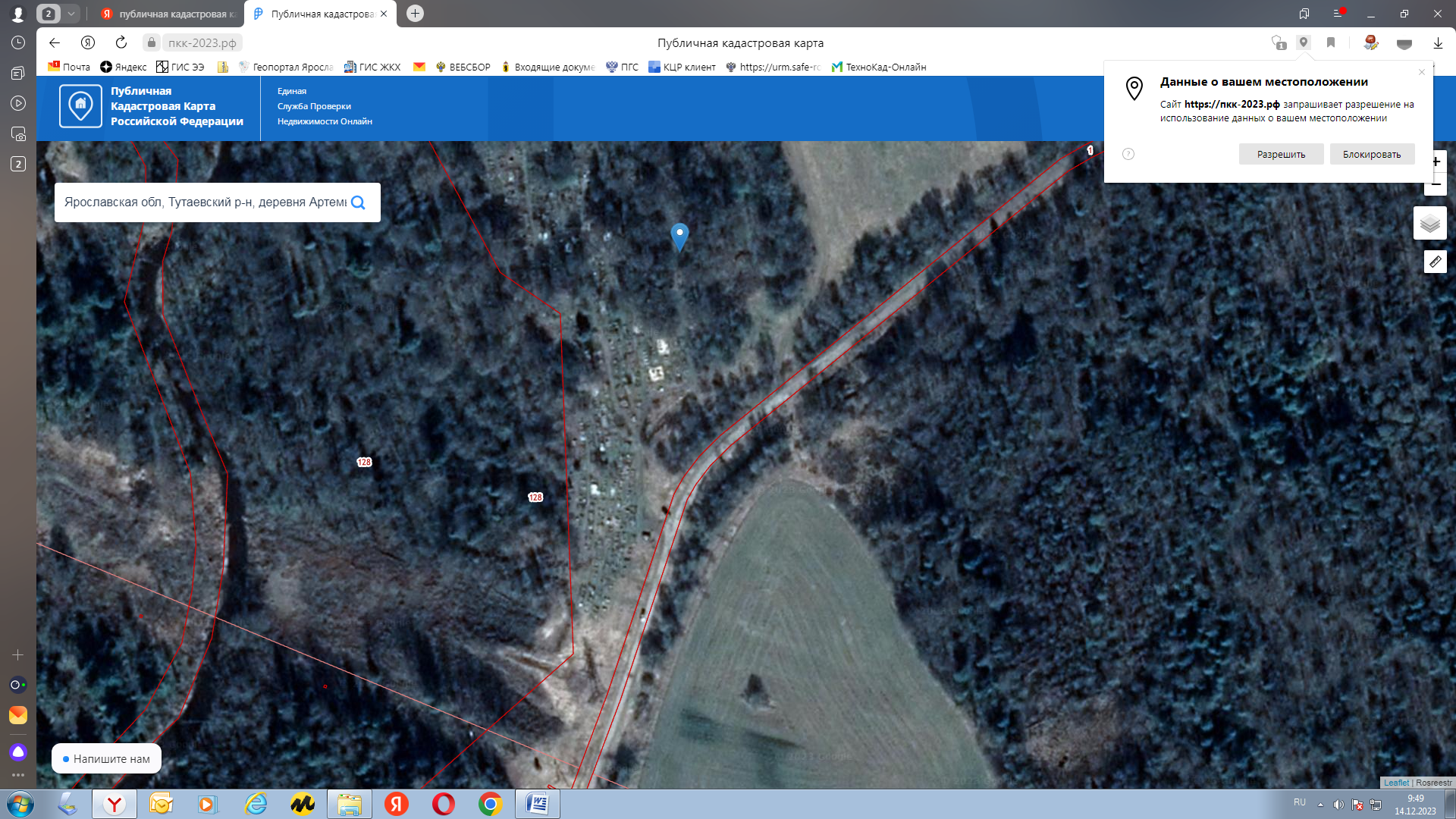 Место (площадка) накопления ТКО№ п/п Адрес земельного участкаСхема размещения мест (площадок) накопления ТКО,М 1:200017.Ярославская область, Тутаевский район, д.Ильинское, кладбищегеографические координаты:Х 57.805254Y 39.423408                                                            Место (площадка) накопления ТКО